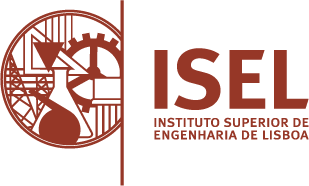 SGAAE.MD.16.02: DECLARAÇÃO SOB COMPROMISSO DE HONRA: DIPLOMA PARA CANDIDATURA A VAGASERVIÇOS DE GESTÃO ACADÉMICA E APOIO AO ESTUDANTEDeclaração sob compromisso de honraEu, ……………………………………………………………………………………………………………………………………,  portador do B.I./C.C. n.º (……………………), válido até ……………………, declaro, sob compromisso de honra, que tomei conhecimento de que a candidatura só será considerada válida, no momento da matrícula, mediante apresentação do diploma válido.Tomo também conhecimento de que a falta da documentação obrigatória, associado até à data limite da candidatura, implicará a exclusão do presente concurso. O não pagamento do emolumento no prazo de 48 h, após confirmar a Formalização da candidatura no portal, implicará a exclusão do presente concurso.Lisboa, …………… de …………………… de ………(assinatura do candidato)